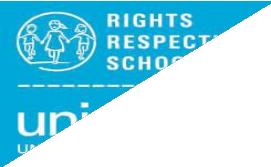 PUPIL QUESTIONNAIREY E A R G R O U P : 3 ( 22 pupils completed)Thank youPupil questionnaire PrimaryRights Respecting Schools Award © UNICEF UK 2021	unicef.org.uk/rights-respecting-schoolsTick the box to show how far you agreeYesSometimesNo?Not sure1. I learn about my rights at school68%23%9%2. I enjoy being at school41%59%3. I feel safe at school68%23%9%4. I like the way adults in the school treat me68%18%5%9%5. Other pupils in my class are kind and helpful64%36%6. If I felt unsafe, I could tell an adult at school82%5%14%7. My teachers listen to me59%36%5%8. My school listens to my ideas for how to dothings better68%18%5%9%9. I know what I need to do to make progress inclass73%23%5%10.In general, I like the way I am64%18%18%11.I can do things to help others in my localcommunity82%18%12.I can do things to help others around the world82%18%13.Have you talked about children’s rights with any of thefollowing people in the last three months?YesNoNot sure… Your parents or carers45%41%14%… Your wider family or the people you live with?36%55%9%… Other adults outside the school45%27%27%… Other children outside the school36%55%9%